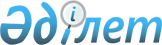 Тайынша ауданының аумағында Қазақстан Республикасы Парламенті Сенатының депутаттығына үміткерлердің таңдаушылармен кездесулерді өткізу үшін үй-жайларды беру және үгіттік баспа материалдарын орналастыру үшін орындарды айқындау туралы
					
			Күшін жойған
			
			
		
					Солтүстік Қазақстан облысы Тайынша ауданы әкімдігінің 2017 жылғы 26 мамырдағы № 182 қаулысы. Солтүстік Қазақстан облысының Әділет департаментінде 2017 жылғы 1 маусымда № 4199 болып тіркелді. Күші жойылды - Солтүстік Қазақстан облысы Тайынша ауданы әкімдігінің 2021 жылғы 14 шілдедегі № 268 (алғашқы ресми жарияланған күнінен бастап қолданысқа енгізіледі) қаулысымен
      Ескерту. Күші жойылды - Солтүстік Қазақстан облысы Тайынша ауданы әкімдігінің 14.07.2021 № 268 (алғашқы ресми жарияланған күнінен бастап қолданысқа енгізіледі) қаулысымен.
      "Қазақстан Республикасындағы сайлау туралы" Қазақстан Республикасының 1995 жылғы 28 қыркүйектегі Конституциялық заңының 28-бабы 4, 6-тармақтарына сәйкес Солтүстік Қазақстан облысы Тайынша ауданының әкімдігі ҚАУЛЫ ЕТЕДІ:
      1. Осы қаулының 1-қосымшасына сәйкес Қазақстан Республикасы Солтүстік Қазақстан облысының Тайынша аудандық сайлау комиссиясымен бірлесіп Тайынша ауданының аумағында Қазақстан Республикасы Парламенті Сенатының депутаттығына барлық үміткерлер үшін үгіттік баспа материалдарын орналастыру үшін орындар айқындалсын. 
      2. Осы қаулының 2-қосымшасына сәйкес Тайынша ауданының аумағында Қазақстан Республикасы Парламенті Сенатының депутаттығына барлық үміткерлерге таңдаушылармен кездесулер өткізу үшін шарттық негізінде үй-жайлар берілсін.
      3. Осы қаулы оның алғашқы ресми жарияланған күнінен бастап қолданысқа енгізіледі. Тайынша ауданының аумағында Қазақстан Республикасы Парламенті Сенатының депутаттығына барлық үміткерлері үшін үгіттік баспа материалдарын орналастыру үшін орындар Тайынша ауданының аумағында Қазақстан Республикасы Парламенті Сенатының депутаттығына барлық үміткерлерге таңдаушылармен кездесулер өткізу үшін үй-жайлар
					© 2012. Қазақстан Республикасы Әділет министрлігінің «Қазақстан Республикасының Заңнама және құқықтық ақпарат институты» ШЖҚ РМК
				
      Аудан әкімі

Е. Иманслям

      КЕЛІСІЛДІ
Қазақстан Республикасы
Солтүстік Қазақстан облысының
Тайынша аудандық сайлау 
комиссиясының төрайымы

С. Жәкенова

      2017 жылғы 26 мамыр
Солтүстік Қазақстан облысы Тайынша ауданы әкімдігінің 2017 жылғы 26 мамырдағы № 182 қаулысына 1-қосымша
№
р/с
Елді мекен атауы
Үгіттік материалдарды орналастыру үшін орындар
1.
Тайынша қаласы
Орталық алаңдағы ақпараттық стенд, "Солтүстік Қазақстан облысы Тайынша ауданы әкімдігінің мәдениет және тілдерді дамыту бөлімі" коммуналдық мемлекеттік мекемесінің "Аудандық мәдениет үйі" мемлекеттік коммуналдық қазыналық кәсіпорны ғимаратының алдындағы ақпараттық стенд
Абай ауылдық округі
Абай ауылдық округі
Абай ауылдық округі
2.
Қарағаш ауылы 
"Астық-STEM" жауапкершілігі шектеулі серіктестігінің бос уақыт орталығы ғимаратының алдындағы ақпараттық стенд (келісім бойынша)
3.
Калиновка ауылы
Қазақстан Республикасы Білім және ғылым министрлігінің Солтүстік Қазақстан облысы Тайынша ауданы әкімдігінің "Калиновка негізгі мектебі" коммуналдық мемлекеттік мекемесі ғимаратының алдындағы ақпараттық стенд
4.
Константиновка ауылы
Қазақстан Республикасы Білім және ғылым министрлігінің Солтүстік Қазақстан облысы Тайынша ауданы әкімдігінің "Константиновка негізгі мектебі" коммуналдық мемлекеттік мекемесі ғимаратының алдындағы ақпараттық стенд
Алабота ауылдық округі
Алабота ауылдық округі
Алабота ауылдық округі
5. 
Аққұдық ауылы
"Племзавод Алабота" жауапкершілігі шектеулі серіктестігінің кеңсесі ғимаратының алдындағы ақпараттық стенд (келісім бойынша)
6.
Целинное ауылы
"Золоторунное НҚП" жауапкершілігі шектеулі серіктестігінің кеңсесі ғимаратының алдындағы ақпараттық стенд (келісім бойынша) 
Амандық ауылдық округі
Амандық ауылдық округі
Амандық ауылдық округі
7.
Амандық ауылы
Қазақстан Республикасы Білім және ғылым министрлігінің Солтүстік Қазақстан облысы Тайынша ауданы әкімдігінің "Амандық орта мектебі" коммуналдық мемлекеттік мекемесі ғимаратының алдындағы ақпараттық стенд
8.
Ильичевка ауылы
Қазақстан Республикасы Білім және ғылым министрлігінің Солтүстік Қазақстан облысы Тайынша ауданы әкімдігінің "Ильичевка орта мектебі" коммуналдық мемлекеттік мекемесі ғимаратының алдындағы ақпараттық стенд
9. 
Аймақ ауылы
Қазақстан Республикасы Білім және ғылым министрлігінің Солтүстік Қазақстан облысы Тайынша ауданы әкімдігінің "Аймақ негізгі мектебі" коммуналдық мемлекеттік мекемесі ғимаратының алдындағы ақпараттық стенд
10. 
Жаңадәуір ауылы
Қайыргелді Байманұлы Мұқановтың тұрғын үйі ғимаратының алдындағы ақпараттық стенд (келісім бойынша)
Большеизюм ауылдық округі
Большеизюм ауылдық округі
Большеизюм ауылдық округі
11.
Большой Изюм ауылы
"Большой Изюм" акционерлік қоғамының кеңсесі ғимаратының алдындағы ақпараттық стенд (келісім бойынша)
12. 
Ново-Приречное ауылы
Қазақстан Республикасы Білім және ғылым министрлігінің Солтүстік Қазақстан облысы Тайынша ауданы әкімдігінің "Новоприречный негізгі мектебі" коммуналдық мемлекеттік мекемесі ғимаратының алдындағы ақпараттық стенд
Донецк ауылдық округі
Донецк ауылдық округі
Донецк ауылдық округі
13.
Донецкое ауылы
Қазақстан Республикасы Білім және ғылым министрлігінің Солтүстік Қазақстан облысы Тайынша ауданы әкімдігінің "Донецк орта мектебі" коммуналдық мемлекеттік мекемесі ғимаратының алдындағы ақпараттық стенд
14.
Белоярка ауылы
Солтүстік Қазақстан облысы Денсаулық сақтау басқармасының Солтүстік Қазақстан облысы әкімдігінің "Тайынша орталық аудандық ауруханасы" шаруашылық жүргізу құқығындағы коммуналдық мемлекеттік кәсіпорынның амбулаториялық пункті ғимаратының алдындағы ақпараттық стенд (келісім бойынша)
15.
Подольское ауылы
Қазақстан Республикасы Білім және ғылым министрлігінің Солтүстік Қазақстан облысы Тайынша ауданы әкімдігінің "Подольск орта мектебі" коммуналдық мемлекеттік мекемесі ғимаратының алдындағы ақпараттық стенд
16.
Краснокиевка ауылы
Қазақстан Республикасы Білім және ғылым министрлігінің Солтүстік Қазақстан облысы Тайынша ауданы әкімдігінің "Краснокиевка орта мектебі" коммуналдық мемлекеттік мекемесі ғимаратының алдындағы ақпараттық стенд
17.
Озерное ауылы
Қазақстан Республикасы Білім және ғылым министрлігінің Солтүстік Қазақстан облысы Тайынша ауданы әкімдігінің "Озерный бастауыш мектебі" коммуналдық мемлекеттік мекемесі ғимаратының алдындағы ақпараттық стенд
Драгомиров ауылдық округі
Драгомиров ауылдық округі
Драгомиров ауылдық округі
18.
Драгомировка ауылы
"Жаркөл" жауапкершілігі шектеулі серіктестігінің кеңсесі ғимаратының алдындағы ақпараттық стенд (келісім бойынша)
19.
Обуховка ауылы
Қазақстан Республикасы Білім және ғылым министрлігінің Солтүстік Қазақстан облысы Тайынша ауданы әкімдігінің "Обуховка негізгі мектебі" коммуналдық мемлекеттік мекемесі ғимаратының алдындағы ақпараттық стенд
20.
Ивангород ауылы
"Рассвет" дүкені ғимаратының алдындағы ақпараттық стенд (келісім бойынша)
21.
Любимовка ауылы
Қазақстан Республикасы Білім және ғылым министрлігінің Солтүстік Қазақстан облысы Тайынша ауданы әкімдігінің "Любимовка негізгі мектебі" коммуналдық мемлекеттік мекемесі ғимаратының алдындағы ақпараттық стенд
Зеленогай ауылдық округі
Зеленогай ауылдық округі
Зеленогай ауылдық округі
22.
Зеленый Гай ауылы
"Тайынша-Астық" жауапкершілігі шектеулі серіктестігінің Мәдениет үйі ғимаратының алдындағы ақпараттық стенд (келісім бойынша)
23. 
Новогречановка ауылы
"Новый труд" жауапкершілігі шектеулі серіктестігінің кеңсесі ғимаратының алдындағы ақпараттық стенд (келісім бойынша)
Келлер ауылдық округі
Келлер ауылдық округі
Келлер ауылдық округі
24.
Келлеровка ауылы
"Солтүстік Қазақстан облысы Тайынша ауданының Келлер ауылдық округі әкімінің аппараты" коммуналдық мемлекеттік мекемесінің мәдениет үйі ғимаратының алдындағы ақпараттық стенд
25.
Кременчуг ауылы
Қазақстан Республикасы Білім және ғылым министрлігінің Солтүстік Қазақстан облысы Тайынша ауданы әкімдігінің "Кременчуг бастауыш мектебі" коммуналдық мемлекеттік мекемесі ғимаратының алдындағы ақпараттық стенд
26.
Богатыровка ауылы
"Солтүстік Қазақстан облысы Тайынша ауданының Келлер ауылдық округі әкімінің аппараты" коммуналдық мемлекеттік мекемесінің ауылдық клубы ғимаратының алдындағы ақпараттық стенд
Киров ауылдық округі
Киров ауылдық округі
Киров ауылдық округі
27.
Кирово ауылы
"Солтүстік Қазақстан облысы Тайынша ауданының Киров ауылдық округі әкімінің аппараты" коммуналдық мемлекеттік мекемесінің ауылдық клубы ғимаратының алдындағы ақпараттық стенд
28.
Агроном ауылы
Қазақстан Республикасы Білім және ғылым министрлігінің Солтүстік Қазақстан облысы Тайынша ауданы әкімдігінің "Агроном бастауыш мектебі" коммуналдық мемлекеттік мекемесі ғимаратының алдындағы ақпараттық стенд
29.
Ильич ауылы
Қазақстан Республикасы Білім және ғылым министрлігінің Солтүстік Қазақстан облысы Тайынша ауданы әкімдігінің "Ильич орта мектебі" коммуналдық мемлекеттік мекемесі ғимаратының алдындағы ақпараттық стенд
Краснополян ауылдық округі
Краснополян ауылдық округі
Краснополян ауылдық округі
30.
Красная Поляна ауылы
"Краснополянское" жауапкершілігі шектеулі серіктестігінің кеңсесі ғимаратының алдындағы ақпараттық стенд (келісім бойынша)
31.
Доброжановка ауылы
"Краснополянское" жауапкершілігі шектеулі серіктестігінің ауылдық клубы ғимаратының алдындағы ақпараттық стенд (келісім бойынша)
32. 
Озерное ауылы
"Озерки" жауапкершілігі шектеулі серіктестігінің кеңсесі ғимаратының алдындағы ақпараттық стенд (келісім бойынша)
33.
Степное ауылы
"Степной" өндірістік кооперативінің кеңсесі ғимаратының алдындағы ақпараттық стенд (келісім бойынша)
34.
Краснодольск ауылы
Қазақстан Республикасы Білім және ғылым министрлігінің Солтүстік Қазақстан облысы Тайынша ауданы әкімдігінің "Краснодольск негізгі мектебі" коммуналдық мемлекеттік мекемесі ғимаратының алдындағы ақпараттық стенд

35.
Южное ауылы
Солтүстік Қазақстан облысы денсаулық сақтау басқармасының Солтүстік Қазақстан облысы әкімдігінің "Тайынша орталық аудандық ауруханасы" шаруашылық жүргізу құқығындағы коммуналдық мемлекеттік кәсіпорынның медициналық пункті ғимаратының алдындағы ақпараттық стенд (келісім бойынша)
36.
Черниговка ауылы
"Виктория" дүкені ғимаратының алдындағы ақпараттық стенд (келісім бойынша)
Летовочный ауылдық округі

Летовочный ауылдық округі

Летовочный ауылдық округі

37.
Летовочное ауылы
Қазақстан Республикасы Білім және ғылым министрлігінің Солтүстік Қазақстан облысы Тайынша ауданы әкімдігінің "Летовочный орта мектебі" коммуналдық мемлекеттік мекемесі ғимаратының алдындағы ақпараттық стенд

38.
Подлесное ауылы
Қазақстан Республикасы Білім және ғылым министрлігінің Солтүстік Қазақстан облысы Тайынша ауданы әкімдігінің "Подлесное негізгі мектебі" коммуналдық мемлекеттік мекемесі ғимаратының алдындағы ақпараттық стенд
39.
Горькое ауылы
Қазақстан Республикасы Білім және ғылым министрлігінің Солтүстік Қазақстан облысы Тайынша ауданы әкімдігінің "Горькое орта мектебі" коммуналдық мемлекеттік мекемесі ғимаратының алдындағы ақпараттық стенд
40.
Краснокаменка ауылы
Қазақстан Республикасы Білім және ғылым министрлігінің Солтүстік Қазақстан облысы Тайынша ауданы әкімдігінің "Краснокаменка негізгі мектебі" коммуналдық мемлекеттік мекемесі ғимаратының алдындағы ақпараттық стенд
41.
Талап ауылы
Қазақстан Республикасы Білім және ғылым министрлігінің Солтүстік Қазақстан облысы Тайынша ауданы әкімдігінің "Талап негізгі мектебі" коммуналдық мемлекеттік мекемесі ғимаратының алдындағы ақпараттық стенд
42.
Мәдениет ауылы
Қазақстан Республикасы Білім және ғылым министрлігінің Солтүстік Қазақстан облысы Тайынша ауданы әкімдігінің "Мәдениет негізгі мектебі" коммуналдық мемлекеттік мекемесі ғимаратының алдындағы ақпараттық стенд
Мироновка ауылдық округі
Мироновка ауылдық округі
Мироновка ауылдық округі
43.
Мироновка ауылы
"Әлиби-Астық" жауапкершілігі шектеулі серіктестігінің кеңсесі ғимаратының алдындағы ақпараттық стенд (келісім бойынша)
44.
Виноградовка ауылы
Ауылдық кітапхана ғимаратының алдындағы ақпараттық стенд

45.
Заречное ауылы
Қазақстан Республикасы Білім және ғылым министрлігінің Солтүстік Қазақстан облысы Тайынша ауданы әкімдігінің "Заречное бастауыш мектебі" коммуналдық мемлекеттік мекемесі ғимаратының алдындағы ақпараттық стенд
46.
Надеждинка ауылы
"Солтүстік Қазақстан облысы Тайынша ауданы әкімдігінің білім бөлімі" коммуналдық мемлекеттік мекемесінің бұрынғы мектебі ғимаратының алдындағы ақпараттық стенд
Рощинск ауылдық округі
Рощинск ауылдық округі
Рощинск ауылдық округі
47.
Рощинское ауылы
"Береке" дүкені ғимаратының алдындағы ақпараттық стенд (келісім бойынша)
48.
Макашевка ауылы
"Асар" жауапкершілігі шектеулі серіктестігінің кеңсесі ғимаратының алдындағы ақпараттық стенд (келісім бойынша)
49.
Димитровка ауылы
"Солтүстік Қазақстан облысы Тайынша ауданы әкімдігінің білім бөлімі" коммуналдық мемлекеттік мекемесінің бұрынғы мектебі ғимаратының алдындағы ақпараттық стенд
Теңдік ауылдық округі
Теңдік ауылдық округі
Теңдік ауылдық округі
50.
Теңдік ауылы
"Қаратомар" жауапкершілігі шектеулі серіктестігінің кеңсесі ғимаратының алдындағы ақпараттық стенд (келісім бойынша)
51.
Кантемир ауылы
Қазақстан Республикасы Білім және ғылым министрлігінің Солтүстік Қазақстан облысы Тайынша ауданы әкімдігінің "Кантемир бастауыш мектебі" коммуналдық мемлекеттік мекемесі ғимаратының алдындағы ақпараттық стенд
52. 
Котовское ауылы
"Хлопко" жеке кәсіпкерінің дүкені ғимаратының алдындағы ақпараттық стенд (келісім бойынша)
Тихоокеан ауылдық округі
Тихоокеан ауылдық округі
Тихоокеан ауылдық округі
53.
Тихоокеанское ауылы
"Агрофирма Эксимнан" жауапкершілігі шектеулі серіктестігінің Мәдениет үйі ғимаратының алдындағы ақпараттық стенд (келісім бойынша)
54.
Шұңқыркөл ауылы
Қазақстан Республикасы Білім және ғылым министрлігінің Солтүстік Қазақстан облысы Тайынша ауданы әкімдігінің "Севастополь негізгі мектебі" коммуналдық мемлекеттік мекемесі ғимаратының алдындағы ақпараттық стенд
55.
Алабота ауылы
Рашид Сапарғалиұлы Нұрғалиевтың тұрғын үйі ғимаратының алдындағы ақпараттық стенд (келісім бойынша)
Чермошнян ауылдық округі
Чермошнян ауылдық округі
Чермошнян ауылдық округі
56.
Чермошнянка ауылы
Қазақстан Республикасы Білім және ғылым министрлігінің Солтүстік Қазақстан облысы Тайынша ауданы әкімдігінің "Чермошнян орта мектебі" коммуналдық мемлекеттік мекемесі ғимаратының алдындағы ақпараттық стенд
57.
Бахмут ауылы
Қазақстан Республикасы Білім және ғылым министрлігінің Солтүстік Қазақстан облысы Тайынша ауданы әкімдігінің "Бахмут бастауыш мектебі" коммуналдық мемлекеттік мекемесі ғимаратының алдындағы ақпараттық стенд
58.
Многоцветное ауылы
Қазақстан Республикасы Білім және ғылым министрлігінің Солтүстік Қазақстан облысы Тайынша ауданы әкімдігінің "Многоцветный негізгі мектебі" коммуналдық мемлекеттік мекемесі ғимаратының алдындағы ақпараттық стенд
59.
Ново-Ивановка ауылы
Қазақстан Республикасы Білім және ғылым министрлігінің Солтүстік Қазақстан облысы Тайынша ауданы әкімдігінің "Новоивановка бастауыш мектебі" коммуналдық мемлекеттік мекемесі ғимаратының алдындағы ақпараттық стенд
60.
Леонидовка ауылы
Қазақстан Республикасы Білім және ғылым министрлігінің Солтүстік Қазақстан облысы Тайынша ауданы әкімдігінің "Леонидовка орта мектебі" коммуналдық мемлекеттік мекемесі ғимаратының алдындағы ақпараттық стенд
61.
Нагорное ауылы
Солтүстік Қазақстан облысы денсаулық сақтау басқармасының Солтүстік Қазақстан облысы әкімдігінің "Тайынша орталық аудандық ауруханасы" шаруашылық жүргізу құқығындағы коммуналдық мемлекеттік кәсіпорынның медициналық пункті ғимаратының алдындағы ақпараттық стенд (келісім бойынша)
Чкалов ауылдық округі
Чкалов ауылдық округі
Чкалов ауылдық округі
62.
Чкалово ауылы
Қазақстан Республикасы Білім және ғылым министрлігінің Солтүстік Қазақстан облысы Тайынша ауданы әкімдігінің "№1 Чкалов орта мектебі" коммуналдық мемлекеттік мекемесі ғимаратының алдындағы ақпараттық стенд, Қазақстан Республикасы Білім және ғылым министрлігінің Солтүстік Қазақстан облысы Тайынша ауданы әкімдігінің әкімдігінің "№2 Чкалов орта мектебі" коммуналдық мемлекеттік мекемесі ғимаратының алдындағы ақпараттық стенд
63.
Петровка ауылы
Қазақстан Республикасы Білім және ғылым министрлігінің Солтүстік Қазақстан облысы Тайынша ауданы әкімдігінің "Петровка орта мектебі" коммуналдық мемлекеттік мекемесі ғимаратының алдындағы ақпараттық стенд
64.
Новоберезовка ауылы
"Тұлпар Тайынша" жауапкершілігі шектеулі серіктестігінің ғимараты алдындағы ақпараттық стенд (келісім бойынша)
Яснополян ауылдық округі
Яснополян ауылдық округі
Яснополян ауылдық округі
65.
Ясная Поляна ауылы
"Тайынша-Астық" жауапкершілігі шектеулі серіктестігінің Мәдениет үйі ғимаратының алдындағы ақпараттық стенд (келісім бойынша)
66.
Вишневка ауылы
"Вишневское" жауапкершілігі шектеулі серіктестігінің кеңсесі ғимаратының алдындағы ақпараттық стенд (келісім бойынша)
67.
Новодворовка ауылы
Қазақстан Республикасы Білім және ғылым министрлігінің Солтүстік Қазақстан облысы Тайынша ауданы әкімдігінің "Новодворовка негізгі мектебі" коммуналдық мемлекеттік мекемесі мектеп ғимаратының алдындағы ақпараттық стенд
68.
Дашка-Николаевка ауылы
"Дашка-Николаевка" жауапкершілігі шектеулі серіктестігінің кеңсесі ғимаратының алдындағы ақпараттық стенд (келісім бойынша)Солтүстік Қазақстан облысы Тайынша ауданы әкімдігінің 2017 жылғы 26 мамырдағы №182 қаулысына 2-қосымша
№
р/с
Елді мекен атауы
Кездесулер өткізу үшін орындар
1.
Тайынша қаласы
"Солтүстік Қазақстан облысы Тайынша ауданы әкімдігінің мәдениет және тілдерді дамыту бөлімі" коммуналдық мемлекеттік мекемесінің "Аудандық мәдениет үйі" мемлекеттік коммуналдық қазыналық кәсіпорнының ғимараты

2.
Қарағаш ауылы 
Қазақстан Республикасы Білім және ғылым министрлігінің Солтүстік Қазақстан облысы Тайынша ауданы әкімдігінің "Қарағаш орта мектебі" коммуналдық мемлекеттік мекемесі мектебінің ғимараты 
3.
Аққұдық ауылы
"Племзавод Алабота" жауапкершілігі шектеулі серіктестігі кеңсесінің ғимараты (келісім бойынша)
4.
Амандық ауылы
Қазақстан Республикасы Білім және ғылым министрлігінің Солтүстік Қазақстан облысы Тайынша ауданы әкімдігінің "Амандық орта мектебі" коммуналдық мемлекеттік мекемесі мектебінің ғимараты
5.
Большой Изюм ауылы
Қазақстан Республикасы Білім және ғылым Министрлігі Солтүстік Қазақстан облысы Тайынша ауданы әкімдігінің "Большой Изюм орта мектебі" коммуналдық мемлекеттік мекемесі мектебінің ғимараты
6.
Донецкое ауылы
Қазақстан Республикасы Білім және ғылым министрлігінің Солтүстік Қазақстан облысы Тайынша ауданы әкімдігінің "Донецк орта мектебі" коммуналдық мемлекеттік мекемесі мектебінің ғимараты
7.
Драгомировка ауылы
"Жаркөл" жауапкершілігі шектеулі серіктестігінің "Жастар" бос уақыт орталығының ғимараты (келісім бойынша)
8.
Зеленый Гай ауылы
"Тайынша-Астық" жауапкершілігі шектеулі серіктестігінің Мәдениет үйі (келісім бойынша)
9.
Келлеровка ауылы
Қазақстан Республикасы Білім және ғылым министрлігі Солтүстік Қазақстан облысы Тайынша ауданы әкімдігінің "Кеңес Одағының Батыры И.М. Бережной атындағы Келлер орта мектебі" коммуналдық мемлекеттік мекемесі мектебінің ғимараты
10.
Кирово ауылы
"Солтүстік Қазақстан облысы Тайынша ауданының Киров ауылдық округі әкімінің аппараты" коммуналдық мемлекеттік мекемесінің ауылдық клубы
11.
Краснодольск ауылы
Қазақстан Республикасы Білім және ғылым министрлігінің Солтүстік Қазақстан облысы Тайынша ауданы әкімдігінің "Краснодольск негізгі мектебі" коммуналдық мемлекеттік мекемесі мектебінің ғимараты

12.
Летовочное ауылы
Қазақстан Республикасы Білім және ғылым министрлігінің Солтүстік Қазақстан облысы Тайынша ауданы әкімдігінің "Летовочный орта мектебі" коммуналдық мемлекеттік мекемесі мектебінің ғимараты

13.
Мироновка ауылы
"Әліби-Астық" жауапкершілігі шектеулі серіктестігі кеңсесінің ғимараты (келісім бойынша)
14.
Рощинское ауылы
"Рощинский МЭЗ" жауапкершілігі шектеулі серіктестігі кеңсесінің ғимараты (келісім бойынша)
15.
Теңдік ауылы
Қазақстан Республикасы Білім және ғылым министрлігінің Солтүстік Қазақстан облысы Тайынша ауданы әкімдігінің "Теңдік орта мектебі" коммуналдық мемлекеттік мекемесі мектебінің ғимараты
16.
Тихоокеанское ауылы
Қазақстан Республикасы Білім және ғылым министрлігінің Солтүстік Қазақстан облысы Тайынша ауданы әкімдігінің "Тихоокеанск орта мектебі" коммуналдық мемлекеттік мекемесі мектебінің ғимараты
17.
Чермошнянка ауылы
Қазақстан Республикасы Білім және ғылым министрлігінің Солтүстік Қазақстан облысы Тайынша ауданы әкімдігінің "Чермошнян орта мектебі" коммуналдық мемлекеттік мекемесі мектебінің ғимараты
18.
Чкалово ауылы
Қазақстан Республикасы Білім және ғылым министрлігінің Солтүстік Қазақстан облысы Тайынша ауданы әкімдігінің "№1 Чкалов орта мектебі" коммуналдық мемлекеттік мекемесі мектебінің ғимараты
19.
Ясная Поляна ауылы
"Тайынша-Астық" жауапкершілігі шектеулі серіктестігінің Мәдениет үйі (келісім бойынша)